客戶資訊 Customer Profile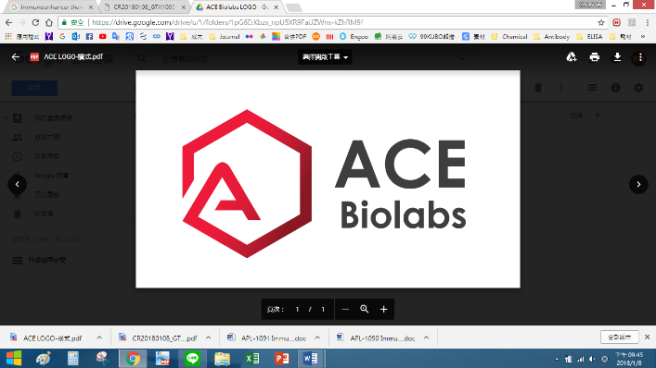 客戶資訊 Customer Profile客戶資訊 Customer Profile客戶資訊 Customer Profile客戶資訊 Customer Profile客戶資訊 Customer Profile客戶資訊 Customer Profile客戶資訊 Customer Profile客戶資訊 Customer Profile客戶資訊 Customer Profile客戶資訊 Customer Profile客戶資訊 Customer Profile客戶資訊 Customer Profile客戶資訊 Customer Profile機構/學校單位系所機構/學校單位系所機構/學校單位系所主持人主持人聯絡人聯絡人聯絡人連絡電話/分機連絡電話/分機E-mailE-mailE-mail寄送資訊 Shipping information 寄送資訊 Shipping information 寄送資訊 Shipping information 寄送資訊 Shipping information 寄送資訊 Shipping information 寄送資訊 Shipping information 寄送資訊 Shipping information 寄送資訊 Shipping information 寄送資訊 Shipping information 寄送資訊 Shipping information 寄送資訊 Shipping information 寄送資訊 Shipping information 寄送資訊 Shipping information 寄送資訊 Shipping information 寄送單位寄送單位寄送單位收件人收件人地址地址地址聯絡電話/分機聯絡電話/分機發票抬頭/統一編號發票抬頭/統一編號發票抬頭/統一編號是否隨貨附發票是否隨貨附發票是否自備乾冰是否自備乾冰是否自備乾冰是，否是，否是，否是，否是，否是，否是，否是，否是，否是，否是，否載體資訊 Vector Information載體資訊 Vector Information載體資訊 Vector Information載體資訊 Vector Information載體資訊 Vector Information載體資訊 Vector Information載體資訊 Vector Information載體資訊 Vector Information載體資訊 Vector Information載體資訊 Vector Information載體資訊 Vector Information載體資訊 Vector Information載體資訊 Vector Information載體資訊 Vector InformationClone NameClone Name代抽質體(額外收費)代抽質體(額外收費)Clone Size(kb)Bacterial Resistance/使用濃度Mammalian Resistance/使用濃度Mammalian Resistance/使用濃度DNA Conc. (ng/nl)DNA Conc. (ng/nl)OD260/280OD260/230OD260/230Demand Virus Vol.是，否是，否是，否是，否是，否是，否是，否是，否客戶自行提供質體，請跑膠確認Quality，並依需求量2/4/8 ml提供10/25/50 μg plasmid，濃度>1μg/μl。 Gel Electrophoresis  :  _____ % TBE gel ； _____% TAE gel ；請於膠圖上標示marker大小，以及樣品名稱。客戶自行提供質體，請跑膠確認Quality，並依需求量2/4/8 ml提供10/25/50 μg plasmid，濃度>1μg/μl。 Gel Electrophoresis  :  _____ % TBE gel ； _____% TAE gel ；請於膠圖上標示marker大小，以及樣品名稱。客戶自行提供質體，請跑膠確認Quality，並依需求量2/4/8 ml提供10/25/50 μg plasmid，濃度>1μg/μl。 Gel Electrophoresis  :  _____ % TBE gel ； _____% TAE gel ；請於膠圖上標示marker大小，以及樣品名稱。客戶自行提供質體，請跑膠確認Quality，並依需求量2/4/8 ml提供10/25/50 μg plasmid，濃度>1μg/μl。 Gel Electrophoresis  :  _____ % TBE gel ； _____% TAE gel ；請於膠圖上標示marker大小，以及樣品名稱。客戶自行提供質體，請跑膠確認Quality，並依需求量2/4/8 ml提供10/25/50 μg plasmid，濃度>1μg/μl。 Gel Electrophoresis  :  _____ % TBE gel ； _____% TAE gel ；請於膠圖上標示marker大小，以及樣品名稱。客戶自行提供質體，請跑膠確認Quality，並依需求量2/4/8 ml提供10/25/50 μg plasmid，濃度>1μg/μl。 Gel Electrophoresis  :  _____ % TBE gel ； _____% TAE gel ；請於膠圖上標示marker大小，以及樣品名稱。客戶自行提供質體，請跑膠確認Quality，並依需求量2/4/8 ml提供10/25/50 μg plasmid，濃度>1μg/μl。 Gel Electrophoresis  :  _____ % TBE gel ； _____% TAE gel ；請於膠圖上標示marker大小，以及樣品名稱。客戶自行提供質體，請跑膠確認Quality，並依需求量2/4/8 ml提供10/25/50 μg plasmid，濃度>1μg/μl。 Gel Electrophoresis  :  _____ % TBE gel ； _____% TAE gel ；請於膠圖上標示marker大小，以及樣品名稱。客戶自行提供質體，請跑膠確認Quality，並依需求量2/4/8 ml提供10/25/50 μg plasmid，濃度>1μg/μl。 Gel Electrophoresis  :  _____ % TBE gel ； _____% TAE gel ；請於膠圖上標示marker大小，以及樣品名稱。客戶自行提供質體，請跑膠確認Quality，並依需求量2/4/8 ml提供10/25/50 μg plasmid，濃度>1μg/μl。 Gel Electrophoresis  :  _____ % TBE gel ； _____% TAE gel ；請於膠圖上標示marker大小，以及樣品名稱。客戶自行提供質體，請跑膠確認Quality，並依需求量2/4/8 ml提供10/25/50 μg plasmid，濃度>1μg/μl。 Gel Electrophoresis  :  _____ % TBE gel ； _____% TAE gel ；請於膠圖上標示marker大小，以及樣品名稱。客戶自行提供質體，請跑膠確認Quality，並依需求量2/4/8 ml提供10/25/50 μg plasmid，濃度>1μg/μl。 Gel Electrophoresis  :  _____ % TBE gel ； _____% TAE gel ；請於膠圖上標示marker大小，以及樣品名稱。客戶自行提供質體，請跑膠確認Quality，並依需求量2/4/8 ml提供10/25/50 μg plasmid，濃度>1μg/μl。 Gel Electrophoresis  :  _____ % TBE gel ； _____% TAE gel ；請於膠圖上標示marker大小，以及樣品名稱。客戶自行提供質體，請跑膠確認Quality，並依需求量2/4/8 ml提供10/25/50 μg plasmid，濃度>1μg/μl。 Gel Electrophoresis  :  _____ % TBE gel ； _____% TAE gel ；請於膠圖上標示marker大小，以及樣品名稱。出貨規格標準出貨 : 需求體積+qPCR檢測Titer 106~108需求體積+qPCR檢測Titer 106~108+感染HEK293T細胞確認reporter gene表現效率 (需加價NT2000, 結案報告附上GFP Cell染色圖一張)需求體積+qPCR檢測Titer 106~108+感染HeLa細胞測Cell viability (需加價NT5000)標準出貨 : 需求體積+qPCR檢測Titer 106~108需求體積+qPCR檢測Titer 106~108+感染HEK293T細胞確認reporter gene表現效率 (需加價NT2000, 結案報告附上GFP Cell染色圖一張)需求體積+qPCR檢測Titer 106~108+感染HeLa細胞測Cell viability (需加價NT5000)標準出貨 : 需求體積+qPCR檢測Titer 106~108需求體積+qPCR檢測Titer 106~108+感染HEK293T細胞確認reporter gene表現效率 (需加價NT2000, 結案報告附上GFP Cell染色圖一張)需求體積+qPCR檢測Titer 106~108+感染HeLa細胞測Cell viability (需加價NT5000)標準出貨 : 需求體積+qPCR檢測Titer 106~108需求體積+qPCR檢測Titer 106~108+感染HEK293T細胞確認reporter gene表現效率 (需加價NT2000, 結案報告附上GFP Cell染色圖一張)需求體積+qPCR檢測Titer 106~108+感染HeLa細胞測Cell viability (需加價NT5000)標準出貨 : 需求體積+qPCR檢測Titer 106~108需求體積+qPCR檢測Titer 106~108+感染HEK293T細胞確認reporter gene表現效率 (需加價NT2000, 結案報告附上GFP Cell染色圖一張)需求體積+qPCR檢測Titer 106~108+感染HeLa細胞測Cell viability (需加價NT5000)標準出貨 : 需求體積+qPCR檢測Titer 106~108需求體積+qPCR檢測Titer 106~108+感染HEK293T細胞確認reporter gene表現效率 (需加價NT2000, 結案報告附上GFP Cell染色圖一張)需求體積+qPCR檢測Titer 106~108+感染HeLa細胞測Cell viability (需加價NT5000)標準出貨 : 需求體積+qPCR檢測Titer 106~108需求體積+qPCR檢測Titer 106~108+感染HEK293T細胞確認reporter gene表現效率 (需加價NT2000, 結案報告附上GFP Cell染色圖一張)需求體積+qPCR檢測Titer 106~108+感染HeLa細胞測Cell viability (需加價NT5000)標準出貨 : 需求體積+qPCR檢測Titer 106~108需求體積+qPCR檢測Titer 106~108+感染HEK293T細胞確認reporter gene表現效率 (需加價NT2000, 結案報告附上GFP Cell染色圖一張)需求體積+qPCR檢測Titer 106~108+感染HeLa細胞測Cell viability (需加價NT5000)標準出貨 : 需求體積+qPCR檢測Titer 106~108需求體積+qPCR檢測Titer 106~108+感染HEK293T細胞確認reporter gene表現效率 (需加價NT2000, 結案報告附上GFP Cell染色圖一張)需求體積+qPCR檢測Titer 106~108+感染HeLa細胞測Cell viability (需加價NT5000)標準出貨 : 需求體積+qPCR檢測Titer 106~108需求體積+qPCR檢測Titer 106~108+感染HEK293T細胞確認reporter gene表現效率 (需加價NT2000, 結案報告附上GFP Cell染色圖一張)需求體積+qPCR檢測Titer 106~108+感染HeLa細胞測Cell viability (需加價NT5000)標準出貨 : 需求體積+qPCR檢測Titer 106~108需求體積+qPCR檢測Titer 106~108+感染HEK293T細胞確認reporter gene表現效率 (需加價NT2000, 結案報告附上GFP Cell染色圖一張)需求體積+qPCR檢測Titer 106~108+感染HeLa細胞測Cell viability (需加價NT5000)標準出貨 : 需求體積+qPCR檢測Titer 106~108需求體積+qPCR檢測Titer 106~108+感染HEK293T細胞確認reporter gene表現效率 (需加價NT2000, 結案報告附上GFP Cell染色圖一張)需求體積+qPCR檢測Titer 106~108+感染HeLa細胞測Cell viability (需加價NT5000)標準出貨 : 需求體積+qPCR檢測Titer 106~108需求體積+qPCR檢測Titer 106~108+感染HEK293T細胞確認reporter gene表現效率 (需加價NT2000, 結案報告附上GFP Cell染色圖一張)需求體積+qPCR檢測Titer 106~108+感染HeLa細胞測Cell viability (需加價NT5000)所有客製化病毒，請附上vector MAP，並確認有LTR region。如生產shRNA、siRNA 目標為細胞生長的必須因子、或預期會影響細胞存活，可能病毒力價會較低或趨於零。本服務預收訂金50%，於收到客戶樣品後，開立發票至寄送地址；如最後結果無法得到病毒液titer 106~108，則不額外收費。病毒製備好後，會通知聯絡人寄送乾冰至實驗室。如需我方準備，加收處理費500元。案件完成後，客戶須於收到病毒液兩個禮拜內進行測試並反應問題，如超過此期限，恕不負責。並於一個月後，開立剩餘款項發票。所有客製化病毒，請附上vector MAP，並確認有LTR region。如生產shRNA、siRNA 目標為細胞生長的必須因子、或預期會影響細胞存活，可能病毒力價會較低或趨於零。本服務預收訂金50%，於收到客戶樣品後，開立發票至寄送地址；如最後結果無法得到病毒液titer 106~108，則不額外收費。病毒製備好後，會通知聯絡人寄送乾冰至實驗室。如需我方準備，加收處理費500元。案件完成後，客戶須於收到病毒液兩個禮拜內進行測試並反應問題，如超過此期限，恕不負責。並於一個月後，開立剩餘款項發票。所有客製化病毒，請附上vector MAP，並確認有LTR region。如生產shRNA、siRNA 目標為細胞生長的必須因子、或預期會影響細胞存活，可能病毒力價會較低或趨於零。本服務預收訂金50%，於收到客戶樣品後，開立發票至寄送地址；如最後結果無法得到病毒液titer 106~108，則不額外收費。病毒製備好後，會通知聯絡人寄送乾冰至實驗室。如需我方準備，加收處理費500元。案件完成後，客戶須於收到病毒液兩個禮拜內進行測試並反應問題，如超過此期限，恕不負責。並於一個月後，開立剩餘款項發票。所有客製化病毒，請附上vector MAP，並確認有LTR region。如生產shRNA、siRNA 目標為細胞生長的必須因子、或預期會影響細胞存活，可能病毒力價會較低或趨於零。本服務預收訂金50%，於收到客戶樣品後，開立發票至寄送地址；如最後結果無法得到病毒液titer 106~108，則不額外收費。病毒製備好後，會通知聯絡人寄送乾冰至實驗室。如需我方準備，加收處理費500元。案件完成後，客戶須於收到病毒液兩個禮拜內進行測試並反應問題，如超過此期限，恕不負責。並於一個月後，開立剩餘款項發票。所有客製化病毒，請附上vector MAP，並確認有LTR region。如生產shRNA、siRNA 目標為細胞生長的必須因子、或預期會影響細胞存活，可能病毒力價會較低或趨於零。本服務預收訂金50%，於收到客戶樣品後，開立發票至寄送地址；如最後結果無法得到病毒液titer 106~108，則不額外收費。病毒製備好後，會通知聯絡人寄送乾冰至實驗室。如需我方準備，加收處理費500元。案件完成後，客戶須於收到病毒液兩個禮拜內進行測試並反應問題，如超過此期限，恕不負責。並於一個月後，開立剩餘款項發票。所有客製化病毒，請附上vector MAP，並確認有LTR region。如生產shRNA、siRNA 目標為細胞生長的必須因子、或預期會影響細胞存活，可能病毒力價會較低或趨於零。本服務預收訂金50%，於收到客戶樣品後，開立發票至寄送地址；如最後結果無法得到病毒液titer 106~108，則不額外收費。病毒製備好後，會通知聯絡人寄送乾冰至實驗室。如需我方準備，加收處理費500元。案件完成後，客戶須於收到病毒液兩個禮拜內進行測試並反應問題，如超過此期限，恕不負責。並於一個月後，開立剩餘款項發票。所有客製化病毒，請附上vector MAP，並確認有LTR region。如生產shRNA、siRNA 目標為細胞生長的必須因子、或預期會影響細胞存活，可能病毒力價會較低或趨於零。本服務預收訂金50%，於收到客戶樣品後，開立發票至寄送地址；如最後結果無法得到病毒液titer 106~108，則不額外收費。病毒製備好後，會通知聯絡人寄送乾冰至實驗室。如需我方準備，加收處理費500元。案件完成後，客戶須於收到病毒液兩個禮拜內進行測試並反應問題，如超過此期限，恕不負責。並於一個月後，開立剩餘款項發票。所有客製化病毒，請附上vector MAP，並確認有LTR region。如生產shRNA、siRNA 目標為細胞生長的必須因子、或預期會影響細胞存活，可能病毒力價會較低或趨於零。本服務預收訂金50%，於收到客戶樣品後，開立發票至寄送地址；如最後結果無法得到病毒液titer 106~108，則不額外收費。病毒製備好後，會通知聯絡人寄送乾冰至實驗室。如需我方準備，加收處理費500元。案件完成後，客戶須於收到病毒液兩個禮拜內進行測試並反應問題，如超過此期限，恕不負責。並於一個月後，開立剩餘款項發票。所有客製化病毒，請附上vector MAP，並確認有LTR region。如生產shRNA、siRNA 目標為細胞生長的必須因子、或預期會影響細胞存活，可能病毒力價會較低或趨於零。本服務預收訂金50%，於收到客戶樣品後，開立發票至寄送地址；如最後結果無法得到病毒液titer 106~108，則不額外收費。病毒製備好後，會通知聯絡人寄送乾冰至實驗室。如需我方準備，加收處理費500元。案件完成後，客戶須於收到病毒液兩個禮拜內進行測試並反應問題，如超過此期限，恕不負責。並於一個月後，開立剩餘款項發票。所有客製化病毒，請附上vector MAP，並確認有LTR region。如生產shRNA、siRNA 目標為細胞生長的必須因子、或預期會影響細胞存活，可能病毒力價會較低或趨於零。本服務預收訂金50%，於收到客戶樣品後，開立發票至寄送地址；如最後結果無法得到病毒液titer 106~108，則不額外收費。病毒製備好後，會通知聯絡人寄送乾冰至實驗室。如需我方準備，加收處理費500元。案件完成後，客戶須於收到病毒液兩個禮拜內進行測試並反應問題，如超過此期限，恕不負責。並於一個月後，開立剩餘款項發票。所有客製化病毒，請附上vector MAP，並確認有LTR region。如生產shRNA、siRNA 目標為細胞生長的必須因子、或預期會影響細胞存活，可能病毒力價會較低或趨於零。本服務預收訂金50%，於收到客戶樣品後，開立發票至寄送地址；如最後結果無法得到病毒液titer 106~108，則不額外收費。病毒製備好後，會通知聯絡人寄送乾冰至實驗室。如需我方準備，加收處理費500元。案件完成後，客戶須於收到病毒液兩個禮拜內進行測試並反應問題，如超過此期限，恕不負責。並於一個月後，開立剩餘款項發票。所有客製化病毒，請附上vector MAP，並確認有LTR region。如生產shRNA、siRNA 目標為細胞生長的必須因子、或預期會影響細胞存活，可能病毒力價會較低或趨於零。本服務預收訂金50%，於收到客戶樣品後，開立發票至寄送地址；如最後結果無法得到病毒液titer 106~108，則不額外收費。病毒製備好後，會通知聯絡人寄送乾冰至實驗室。如需我方準備，加收處理費500元。案件完成後，客戶須於收到病毒液兩個禮拜內進行測試並反應問題，如超過此期限，恕不負責。並於一個月後，開立剩餘款項發票。服務專案報價服務專案報價所有客製化病毒，請附上vector MAP，並確認有LTR region。如生產shRNA、siRNA 目標為細胞生長的必須因子、或預期會影響細胞存活，可能病毒力價會較低或趨於零。本服務預收訂金50%，於收到客戶樣品後，開立發票至寄送地址；如最後結果無法得到病毒液titer 106~108，則不額外收費。病毒製備好後，會通知聯絡人寄送乾冰至實驗室。如需我方準備，加收處理費500元。案件完成後，客戶須於收到病毒液兩個禮拜內進行測試並反應問題，如超過此期限，恕不負責。並於一個月後，開立剩餘款項發票。所有客製化病毒，請附上vector MAP，並確認有LTR region。如生產shRNA、siRNA 目標為細胞生長的必須因子、或預期會影響細胞存活，可能病毒力價會較低或趨於零。本服務預收訂金50%，於收到客戶樣品後，開立發票至寄送地址；如最後結果無法得到病毒液titer 106~108，則不額外收費。病毒製備好後，會通知聯絡人寄送乾冰至實驗室。如需我方準備，加收處理費500元。案件完成後，客戶須於收到病毒液兩個禮拜內進行測試並反應問題，如超過此期限，恕不負責。並於一個月後，開立剩餘款項發票。所有客製化病毒，請附上vector MAP，並確認有LTR region。如生產shRNA、siRNA 目標為細胞生長的必須因子、或預期會影響細胞存活，可能病毒力價會較低或趨於零。本服務預收訂金50%，於收到客戶樣品後，開立發票至寄送地址；如最後結果無法得到病毒液titer 106~108，則不額外收費。病毒製備好後，會通知聯絡人寄送乾冰至實驗室。如需我方準備，加收處理費500元。案件完成後，客戶須於收到病毒液兩個禮拜內進行測試並反應問題，如超過此期限，恕不負責。並於一個月後，開立剩餘款項發票。所有客製化病毒，請附上vector MAP，並確認有LTR region。如生產shRNA、siRNA 目標為細胞生長的必須因子、或預期會影響細胞存活，可能病毒力價會較低或趨於零。本服務預收訂金50%，於收到客戶樣品後，開立發票至寄送地址；如最後結果無法得到病毒液titer 106~108，則不額外收費。病毒製備好後，會通知聯絡人寄送乾冰至實驗室。如需我方準備，加收處理費500元。案件完成後，客戶須於收到病毒液兩個禮拜內進行測試並反應問題，如超過此期限，恕不負責。並於一個月後，開立剩餘款項發票。所有客製化病毒，請附上vector MAP，並確認有LTR region。如生產shRNA、siRNA 目標為細胞生長的必須因子、或預期會影響細胞存活，可能病毒力價會較低或趨於零。本服務預收訂金50%，於收到客戶樣品後，開立發票至寄送地址；如最後結果無法得到病毒液titer 106~108，則不額外收費。病毒製備好後，會通知聯絡人寄送乾冰至實驗室。如需我方準備，加收處理費500元。案件完成後，客戶須於收到病毒液兩個禮拜內進行測試並反應問題，如超過此期限，恕不負責。並於一個月後，開立剩餘款項發票。所有客製化病毒，請附上vector MAP，並確認有LTR region。如生產shRNA、siRNA 目標為細胞生長的必須因子、或預期會影響細胞存活，可能病毒力價會較低或趨於零。本服務預收訂金50%，於收到客戶樣品後，開立發票至寄送地址；如最後結果無法得到病毒液titer 106~108，則不額外收費。病毒製備好後，會通知聯絡人寄送乾冰至實驗室。如需我方準備，加收處理費500元。案件完成後，客戶須於收到病毒液兩個禮拜內進行測試並反應問題，如超過此期限，恕不負責。並於一個月後，開立剩餘款項發票。所有客製化病毒，請附上vector MAP，並確認有LTR region。如生產shRNA、siRNA 目標為細胞生長的必須因子、或預期會影響細胞存活，可能病毒力價會較低或趨於零。本服務預收訂金50%，於收到客戶樣品後，開立發票至寄送地址；如最後結果無法得到病毒液titer 106~108，則不額外收費。病毒製備好後，會通知聯絡人寄送乾冰至實驗室。如需我方準備，加收處理費500元。案件完成後，客戶須於收到病毒液兩個禮拜內進行測試並反應問題，如超過此期限，恕不負責。並於一個月後，開立剩餘款項發票。所有客製化病毒，請附上vector MAP，並確認有LTR region。如生產shRNA、siRNA 目標為細胞生長的必須因子、或預期會影響細胞存活，可能病毒力價會較低或趨於零。本服務預收訂金50%，於收到客戶樣品後，開立發票至寄送地址；如最後結果無法得到病毒液titer 106~108，則不額外收費。病毒製備好後，會通知聯絡人寄送乾冰至實驗室。如需我方準備，加收處理費500元。案件完成後，客戶須於收到病毒液兩個禮拜內進行測試並反應問題，如超過此期限，恕不負責。並於一個月後，開立剩餘款項發票。所有客製化病毒，請附上vector MAP，並確認有LTR region。如生產shRNA、siRNA 目標為細胞生長的必須因子、或預期會影響細胞存活，可能病毒力價會較低或趨於零。本服務預收訂金50%，於收到客戶樣品後，開立發票至寄送地址；如最後結果無法得到病毒液titer 106~108，則不額外收費。病毒製備好後，會通知聯絡人寄送乾冰至實驗室。如需我方準備，加收處理費500元。案件完成後，客戶須於收到病毒液兩個禮拜內進行測試並反應問題，如超過此期限，恕不負責。並於一個月後，開立剩餘款項發票。所有客製化病毒，請附上vector MAP，並確認有LTR region。如生產shRNA、siRNA 目標為細胞生長的必須因子、或預期會影響細胞存活，可能病毒力價會較低或趨於零。本服務預收訂金50%，於收到客戶樣品後，開立發票至寄送地址；如最後結果無法得到病毒液titer 106~108，則不額外收費。病毒製備好後，會通知聯絡人寄送乾冰至實驗室。如需我方準備，加收處理費500元。案件完成後，客戶須於收到病毒液兩個禮拜內進行測試並反應問題，如超過此期限，恕不負責。並於一個月後，開立剩餘款項發票。所有客製化病毒，請附上vector MAP，並確認有LTR region。如生產shRNA、siRNA 目標為細胞生長的必須因子、或預期會影響細胞存活，可能病毒力價會較低或趨於零。本服務預收訂金50%，於收到客戶樣品後，開立發票至寄送地址；如最後結果無法得到病毒液titer 106~108，則不額外收費。病毒製備好後，會通知聯絡人寄送乾冰至實驗室。如需我方準備，加收處理費500元。案件完成後，客戶須於收到病毒液兩個禮拜內進行測試並反應問題，如超過此期限，恕不負責。並於一個月後，開立剩餘款項發票。所有客製化病毒，請附上vector MAP，並確認有LTR region。如生產shRNA、siRNA 目標為細胞生長的必須因子、或預期會影響細胞存活，可能病毒力價會較低或趨於零。本服務預收訂金50%，於收到客戶樣品後，開立發票至寄送地址；如最後結果無法得到病毒液titer 106~108，則不額外收費。病毒製備好後，會通知聯絡人寄送乾冰至實驗室。如需我方準備，加收處理費500元。案件完成後，客戶須於收到病毒液兩個禮拜內進行測試並反應問題，如超過此期限，恕不負責。並於一個月後，開立剩餘款項發票。所有客製化病毒，請附上vector MAP，並確認有LTR region。如生產shRNA、siRNA 目標為細胞生長的必須因子、或預期會影響細胞存活，可能病毒力價會較低或趨於零。本服務預收訂金50%，於收到客戶樣品後，開立發票至寄送地址；如最後結果無法得到病毒液titer 106~108，則不額外收費。病毒製備好後，會通知聯絡人寄送乾冰至實驗室。如需我方準備，加收處理費500元。案件完成後，客戶須於收到病毒液兩個禮拜內進行測試並反應問題，如超過此期限，恕不負責。並於一個月後，開立剩餘款項發票。所有客製化病毒，請附上vector MAP，並確認有LTR region。如生產shRNA、siRNA 目標為細胞生長的必須因子、或預期會影響細胞存活，可能病毒力價會較低或趨於零。本服務預收訂金50%，於收到客戶樣品後，開立發票至寄送地址；如最後結果無法得到病毒液titer 106~108，則不額外收費。病毒製備好後，會通知聯絡人寄送乾冰至實驗室。如需我方準備，加收處理費500元。案件完成後，客戶須於收到病毒液兩個禮拜內進行測試並反應問題，如超過此期限，恕不負責。並於一個月後，開立剩餘款項發票。所有客製化病毒，請附上vector MAP，並確認有LTR region。如生產shRNA、siRNA 目標為細胞生長的必須因子、或預期會影響細胞存活，可能病毒力價會較低或趨於零。本服務預收訂金50%，於收到客戶樣品後，開立發票至寄送地址；如最後結果無法得到病毒液titer 106~108，則不額外收費。病毒製備好後，會通知聯絡人寄送乾冰至實驗室。如需我方準備，加收處理費500元。案件完成後，客戶須於收到病毒液兩個禮拜內進行測試並反應問題，如超過此期限，恕不負責。並於一個月後，開立剩餘款項發票。所有客製化病毒，請附上vector MAP，並確認有LTR region。如生產shRNA、siRNA 目標為細胞生長的必須因子、或預期會影響細胞存活，可能病毒力價會較低或趨於零。本服務預收訂金50%，於收到客戶樣品後，開立發票至寄送地址；如最後結果無法得到病毒液titer 106~108，則不額外收費。病毒製備好後，會通知聯絡人寄送乾冰至實驗室。如需我方準備，加收處理費500元。案件完成後，客戶須於收到病毒液兩個禮拜內進行測試並反應問題，如超過此期限，恕不負責。並於一個月後，開立剩餘款項發票。所有客製化病毒，請附上vector MAP，並確認有LTR region。如生產shRNA、siRNA 目標為細胞生長的必須因子、或預期會影響細胞存活，可能病毒力價會較低或趨於零。本服務預收訂金50%，於收到客戶樣品後，開立發票至寄送地址；如最後結果無法得到病毒液titer 106~108，則不額外收費。病毒製備好後，會通知聯絡人寄送乾冰至實驗室。如需我方準備，加收處理費500元。案件完成後，客戶須於收到病毒液兩個禮拜內進行測試並反應問題，如超過此期限，恕不負責。並於一個月後，開立剩餘款項發票。所有客製化病毒，請附上vector MAP，並確認有LTR region。如生產shRNA、siRNA 目標為細胞生長的必須因子、或預期會影響細胞存活，可能病毒力價會較低或趨於零。本服務預收訂金50%，於收到客戶樣品後，開立發票至寄送地址；如最後結果無法得到病毒液titer 106~108，則不額外收費。病毒製備好後，會通知聯絡人寄送乾冰至實驗室。如需我方準備，加收處理費500元。案件完成後，客戶須於收到病毒液兩個禮拜內進行測試並反應問題，如超過此期限，恕不負責。並於一個月後，開立剩餘款項發票。所有客製化病毒，請附上vector MAP，並確認有LTR region。如生產shRNA、siRNA 目標為細胞生長的必須因子、或預期會影響細胞存活，可能病毒力價會較低或趨於零。本服務預收訂金50%，於收到客戶樣品後，開立發票至寄送地址；如最後結果無法得到病毒液titer 106~108，則不額外收費。病毒製備好後，會通知聯絡人寄送乾冰至實驗室。如需我方準備，加收處理費500元。案件完成後，客戶須於收到病毒液兩個禮拜內進行測試並反應問題，如超過此期限，恕不負責。並於一個月後，開立剩餘款項發票。所有客製化病毒，請附上vector MAP，並確認有LTR region。如生產shRNA、siRNA 目標為細胞生長的必須因子、或預期會影響細胞存活，可能病毒力價會較低或趨於零。本服務預收訂金50%，於收到客戶樣品後，開立發票至寄送地址；如最後結果無法得到病毒液titer 106~108，則不額外收費。病毒製備好後，會通知聯絡人寄送乾冰至實驗室。如需我方準備，加收處理費500元。案件完成後，客戶須於收到病毒液兩個禮拜內進行測試並反應問題，如超過此期限，恕不負責。並於一個月後，開立剩餘款項發票。所有客製化病毒，請附上vector MAP，並確認有LTR region。如生產shRNA、siRNA 目標為細胞生長的必須因子、或預期會影響細胞存活，可能病毒力價會較低或趨於零。本服務預收訂金50%，於收到客戶樣品後，開立發票至寄送地址；如最後結果無法得到病毒液titer 106~108，則不額外收費。病毒製備好後，會通知聯絡人寄送乾冰至實驗室。如需我方準備，加收處理費500元。案件完成後，客戶須於收到病毒液兩個禮拜內進行測試並反應問題，如超過此期限，恕不負責。並於一個月後，開立剩餘款項發票。所有客製化病毒，請附上vector MAP，並確認有LTR region。如生產shRNA、siRNA 目標為細胞生長的必須因子、或預期會影響細胞存活，可能病毒力價會較低或趨於零。本服務預收訂金50%，於收到客戶樣品後，開立發票至寄送地址；如最後結果無法得到病毒液titer 106~108，則不額外收費。病毒製備好後，會通知聯絡人寄送乾冰至實驗室。如需我方準備，加收處理費500元。案件完成後，客戶須於收到病毒液兩個禮拜內進行測試並反應問題，如超過此期限，恕不負責。並於一個月後，開立剩餘款項發票。所有客製化病毒，請附上vector MAP，並確認有LTR region。如生產shRNA、siRNA 目標為細胞生長的必須因子、或預期會影響細胞存活，可能病毒力價會較低或趨於零。本服務預收訂金50%，於收到客戶樣品後，開立發票至寄送地址；如最後結果無法得到病毒液titer 106~108，則不額外收費。病毒製備好後，會通知聯絡人寄送乾冰至實驗室。如需我方準備，加收處理費500元。案件完成後，客戶須於收到病毒液兩個禮拜內進行測試並反應問題，如超過此期限，恕不負責。並於一個月後，開立剩餘款項發票。所有客製化病毒，請附上vector MAP，並確認有LTR region。如生產shRNA、siRNA 目標為細胞生長的必須因子、或預期會影響細胞存活，可能病毒力價會較低或趨於零。本服務預收訂金50%，於收到客戶樣品後，開立發票至寄送地址；如最後結果無法得到病毒液titer 106~108，則不額外收費。病毒製備好後，會通知聯絡人寄送乾冰至實驗室。如需我方準備，加收處理費500元。案件完成後，客戶須於收到病毒液兩個禮拜內進行測試並反應問題，如超過此期限，恕不負責。並於一個月後，開立剩餘款項發票。客戶簽名客戶簽名所有客製化病毒，請附上vector MAP，並確認有LTR region。如生產shRNA、siRNA 目標為細胞生長的必須因子、或預期會影響細胞存活，可能病毒力價會較低或趨於零。本服務預收訂金50%，於收到客戶樣品後，開立發票至寄送地址；如最後結果無法得到病毒液titer 106~108，則不額外收費。病毒製備好後，會通知聯絡人寄送乾冰至實驗室。如需我方準備，加收處理費500元。案件完成後，客戶須於收到病毒液兩個禮拜內進行測試並反應問題，如超過此期限，恕不負責。並於一個月後，開立剩餘款項發票。所有客製化病毒，請附上vector MAP，並確認有LTR region。如生產shRNA、siRNA 目標為細胞生長的必須因子、或預期會影響細胞存活，可能病毒力價會較低或趨於零。本服務預收訂金50%，於收到客戶樣品後，開立發票至寄送地址；如最後結果無法得到病毒液titer 106~108，則不額外收費。病毒製備好後，會通知聯絡人寄送乾冰至實驗室。如需我方準備，加收處理費500元。案件完成後，客戶須於收到病毒液兩個禮拜內進行測試並反應問題，如超過此期限，恕不負責。並於一個月後，開立剩餘款項發票。所有客製化病毒，請附上vector MAP，並確認有LTR region。如生產shRNA、siRNA 目標為細胞生長的必須因子、或預期會影響細胞存活，可能病毒力價會較低或趨於零。本服務預收訂金50%，於收到客戶樣品後，開立發票至寄送地址；如最後結果無法得到病毒液titer 106~108，則不額外收費。病毒製備好後，會通知聯絡人寄送乾冰至實驗室。如需我方準備，加收處理費500元。案件完成後，客戶須於收到病毒液兩個禮拜內進行測試並反應問題，如超過此期限，恕不負責。並於一個月後，開立剩餘款項發票。所有客製化病毒，請附上vector MAP，並確認有LTR region。如生產shRNA、siRNA 目標為細胞生長的必須因子、或預期會影響細胞存活，可能病毒力價會較低或趨於零。本服務預收訂金50%，於收到客戶樣品後，開立發票至寄送地址；如最後結果無法得到病毒液titer 106~108，則不額外收費。病毒製備好後，會通知聯絡人寄送乾冰至實驗室。如需我方準備，加收處理費500元。案件完成後，客戶須於收到病毒液兩個禮拜內進行測試並反應問題，如超過此期限，恕不負責。並於一個月後，開立剩餘款項發票。所有客製化病毒，請附上vector MAP，並確認有LTR region。如生產shRNA、siRNA 目標為細胞生長的必須因子、或預期會影響細胞存活，可能病毒力價會較低或趨於零。本服務預收訂金50%，於收到客戶樣品後，開立發票至寄送地址；如最後結果無法得到病毒液titer 106~108，則不額外收費。病毒製備好後，會通知聯絡人寄送乾冰至實驗室。如需我方準備，加收處理費500元。案件完成後，客戶須於收到病毒液兩個禮拜內進行測試並反應問題，如超過此期限，恕不負責。並於一個月後，開立剩餘款項發票。所有客製化病毒，請附上vector MAP，並確認有LTR region。如生產shRNA、siRNA 目標為細胞生長的必須因子、或預期會影響細胞存活，可能病毒力價會較低或趨於零。本服務預收訂金50%，於收到客戶樣品後，開立發票至寄送地址；如最後結果無法得到病毒液titer 106~108，則不額外收費。病毒製備好後，會通知聯絡人寄送乾冰至實驗室。如需我方準備，加收處理費500元。案件完成後，客戶須於收到病毒液兩個禮拜內進行測試並反應問題，如超過此期限，恕不負責。並於一個月後，開立剩餘款項發票。所有客製化病毒，請附上vector MAP，並確認有LTR region。如生產shRNA、siRNA 目標為細胞生長的必須因子、或預期會影響細胞存活，可能病毒力價會較低或趨於零。本服務預收訂金50%，於收到客戶樣品後，開立發票至寄送地址；如最後結果無法得到病毒液titer 106~108，則不額外收費。病毒製備好後，會通知聯絡人寄送乾冰至實驗室。如需我方準備，加收處理費500元。案件完成後，客戶須於收到病毒液兩個禮拜內進行測試並反應問題，如超過此期限，恕不負責。並於一個月後，開立剩餘款項發票。所有客製化病毒，請附上vector MAP，並確認有LTR region。如生產shRNA、siRNA 目標為細胞生長的必須因子、或預期會影響細胞存活，可能病毒力價會較低或趨於零。本服務預收訂金50%，於收到客戶樣品後，開立發票至寄送地址；如最後結果無法得到病毒液titer 106~108，則不額外收費。病毒製備好後，會通知聯絡人寄送乾冰至實驗室。如需我方準備，加收處理費500元。案件完成後，客戶須於收到病毒液兩個禮拜內進行測試並反應問題，如超過此期限，恕不負責。並於一個月後，開立剩餘款項發票。所有客製化病毒，請附上vector MAP，並確認有LTR region。如生產shRNA、siRNA 目標為細胞生長的必須因子、或預期會影響細胞存活，可能病毒力價會較低或趨於零。本服務預收訂金50%，於收到客戶樣品後，開立發票至寄送地址；如最後結果無法得到病毒液titer 106~108，則不額外收費。病毒製備好後，會通知聯絡人寄送乾冰至實驗室。如需我方準備，加收處理費500元。案件完成後，客戶須於收到病毒液兩個禮拜內進行測試並反應問題，如超過此期限，恕不負責。並於一個月後，開立剩餘款項發票。所有客製化病毒，請附上vector MAP，並確認有LTR region。如生產shRNA、siRNA 目標為細胞生長的必須因子、或預期會影響細胞存活，可能病毒力價會較低或趨於零。本服務預收訂金50%，於收到客戶樣品後，開立發票至寄送地址；如最後結果無法得到病毒液titer 106~108，則不額外收費。病毒製備好後，會通知聯絡人寄送乾冰至實驗室。如需我方準備，加收處理費500元。案件完成後，客戶須於收到病毒液兩個禮拜內進行測試並反應問題，如超過此期限，恕不負責。並於一個月後，開立剩餘款項發票。所有客製化病毒，請附上vector MAP，並確認有LTR region。如生產shRNA、siRNA 目標為細胞生長的必須因子、或預期會影響細胞存活，可能病毒力價會較低或趨於零。本服務預收訂金50%，於收到客戶樣品後，開立發票至寄送地址；如最後結果無法得到病毒液titer 106~108，則不額外收費。病毒製備好後，會通知聯絡人寄送乾冰至實驗室。如需我方準備，加收處理費500元。案件完成後，客戶須於收到病毒液兩個禮拜內進行測試並反應問題，如超過此期限，恕不負責。並於一個月後，開立剩餘款項發票。所有客製化病毒，請附上vector MAP，並確認有LTR region。如生產shRNA、siRNA 目標為細胞生長的必須因子、或預期會影響細胞存活，可能病毒力價會較低或趨於零。本服務預收訂金50%，於收到客戶樣品後，開立發票至寄送地址；如最後結果無法得到病毒液titer 106~108，則不額外收費。病毒製備好後，會通知聯絡人寄送乾冰至實驗室。如需我方準備，加收處理費500元。案件完成後，客戶須於收到病毒液兩個禮拜內進行測試並反應問題，如超過此期限，恕不負責。並於一個月後，開立剩餘款項發票。